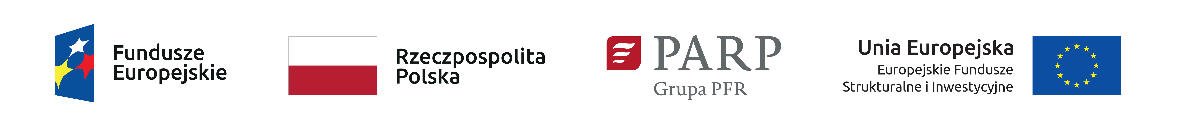 Załącznik nr 5 do Regulaminu konkursuLista dokumentów niezbędnych do zawarcia umowy o dofinansowanie projektuOświadczenie Wnioskodawcy dotyczące aktualności danych i oświadczeń zawartych we wniosku o dofinansowanie oraz kwalifikowalności wnioskodawcy według wzoru dostępnego na stronie internetowej PARP.	Oświadczenie współmałżonka Wnioskodawcy będącego osobą fizyczną/współmałżonka wspólnika spółki cywilnej o wyrażeniu zgody na zaciągnięcie przez współmałżonka zobowiązania w postaci zawarcia umowy o dofinansowanie projektu (jeśli dotyczy) albo Kopia dokumentu potwierdzającego rozdzielność majątkową Wnioskodawcy będącego osobą fizyczną poświadczona za zgodność z oryginałem przez osobę upoważnioną do reprezentowania Wnioskodawcy (jeśli dotyczy) albo Oświadczenie o niepozostawaniu w związku małżeńskim (jeśli dotyczy).Pełnomocnictwo w formie pisemnej wraz z dokumentem wskazującym na umocowanie osoby udzielającej pełnomocnictwa do reprezentowania Wnioskodawcy - w przypadku, gdy umowa o dofinansowanie projektu będzie podpisana przez pełnomocnika – kopia poświadczona za zgodność z oryginałem przez osobę upoważnioną do reprezentowania Wnioskodawcy.Oświadczenie o prowadzeniu rachunku bankowego przeznaczonego do rozliczeń projektu wraz z kopią dokumentu potwierdzającego otwarcie rachunku bankowego.Wniosek o zmianę harmonogramu rzeczowo-finansowego łącznie ze zmodyfikowanym harmonogramem rzeczowo-finansowym (jeśli dotyczy).Oświadczenie o spełnianiu kryteriów MŚP według wzoru dostępnego na stronie internetowej PARP.Oryginał wypełnionego formularza informacji przedstawianych przy ubieganiu się 
o pomoc de minimis, którego wzór określa rozporządzenie Rady Ministrów z dnia 29 marca 2010 r. w sprawie zakresu informacji przedstawianych przez podmiot ubiegający się o pomoc de minimis (Dz.U. z 2010 Nr 53, poz. 311, z późn. zm.), z uwzględnieniem § 2 ust. 1a tego rozporządzenia. Oświadczenie o wysokości pomocy de minimis, de minimis w rolnictwie i rybołówstwie uzyskanej przez Wnioskodawcę (jako jednego przedsiębiorcę w rozumieniu art. 2 ust. 2 rozporządzenia Komisji (UE) nr 1407/2013 z dnia 18 grudnia 2013 r. w sprawie stosowania art. 107 i 108 Traktatu o funkcjonowaniu Unii Europejskiej do pomocy de minimis (Dz. Urz. UE L 352 z 24.12.2013 r.,str.1) w ciągu bieżącego roku i 2 poprzednich lat podatkowych lub zaświadczenia dotyczące tej pomocy.Kopia sprawozdań finansowych za okres 3 ostatnich lat obrotowych (w przypadku Wnioskodawców działających krócej, za okres ostatnich zamkniętych lat obrotowych), sporządzone zgodnie z przepisami o rachunkowości - jeśli Wnioskodawca ma obowiązek sporządzania sprawozdań finansowych na podstawie przepisów o rachunkowości  albotabela dotycząca sytuacji finansowej oraz zatrudnienia Wnioskodawcy opracowana zgodnie ze wzorem dostępnym na stronie internetowej PARP - jeśli Wnioskodawca nie ma obowiązku sporządzania sprawozdań finansowych na podstawie przepisów 
o rachunkowości. Dokument(-y) potwierdzające zewnętrzne finansowanie projektu, które nie zostały dołączone do wniosku o dofinansowanie (np. umowa kredytu, umowa pożyczki - jeśli dotyczy). Wnioski o nadanie dostępu dla osoby uprawnionej w ramach SL2014, zgodnie z § 13 umowy o dofinansowanie projektu według wzoru stanowiącego załącznik nr 3 do Wytycznych w zakresie gromadzenia i przekazywania danych w postaci elektronicznej, na lata 2014-2020.Oświadczenie dotyczące kwalifikowalności VAT zgodne ze wzorem określonym w załączniku nr 5 do umowy o dofinansowanie projektu (jeśli dotyczy). Skorygowany wniosek o dofinansowanie (jeśli dotyczy).Przez kopię poświadczoną za zgodność z oryginałem należy rozumieć kopię dokumentu zawierającego:klauzulę "za zgodność z oryginałem" umieszczoną na każdej stronie dokumentu wraz z czytelnym podpisem (imię i nazwisko) osoby upoważnionej do reprezentowania Wnioskodawcy alboklauzulę "za zgodność z oryginałem od strony … do strony…” na pierwszej stronie trwale spiętego dokumentu o ponumerowanych wszystkich stronach oraz czytelny podpis (imię i nazwisko) osoby upoważnionej do reprezentowania Wnioskodawcy.